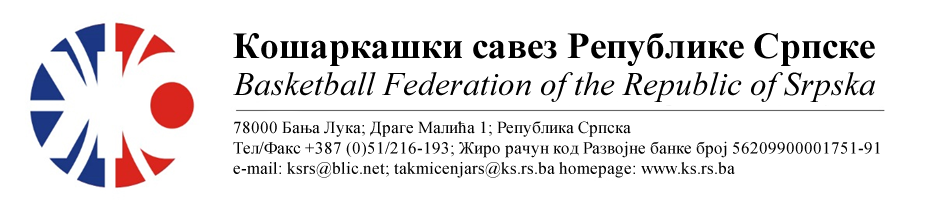 ПРВЕНСТВО РЕПУБЛИКЕ СРПСКЕ ЗА МЛАЂЕ КАТЕГОРИЈЕ
СЕЗОНА 2022/2023МЛАЂЕ ПИОНИРКЕ-ПОЛУФИНАЛНИ ТУРНИРНАПОМЕНА: Службена лица су обавезна одмах, а најкасније у року 24 часа потврдити делегирање.Делегати образац бр.3 достављајудо 15:00 следећег дана након одигране утакмице на е-маил :komesar@ks.rs.ba .Трошкове превоза службених лица обрачунавати по цијени горива 0.54 КМЗа Комесара турнира одређује се Скакић Данијел. Комесар турнира се обавезује да уради завршни билтен и достави Комесару такмичења, а комплетну документацију са турнира прослиједи у Канцеларију КСРС.01.ЖКК ЛЕОТАР КК ЛИДЕРМјестоДворанаТерминДелегат: Скакић ДанијелДелегат: Скакић Данијел1. Шобот Дејан	2. Ђукић МиљанаГрадишкаСД Арена14.05.202311:0002.КК ЛАВОВИЖКК ЛЕОТАР 03МјестоДворанаТерминДелегат: Скакић ДанијелДелегат: Скакић Данијел1. Шобот Дејан2. Ђукић МиљанаГрадишкаСД Арена14.05.202313:0003.КК ЛИДЕРКК ЛАВОВИМјестоДворанаТерминДелегат: Скакић ДанијелДелегат: Скакић Данијел1. Шобот Дејан2. Ђукић МиљанаГрадишкаСД Арена14.05.202315:00Бијељина,12.05.2023.КОМЕСАР ТАКМИЧЕЊАМиодраг Ивановић ср.